        C H E S S   C L UB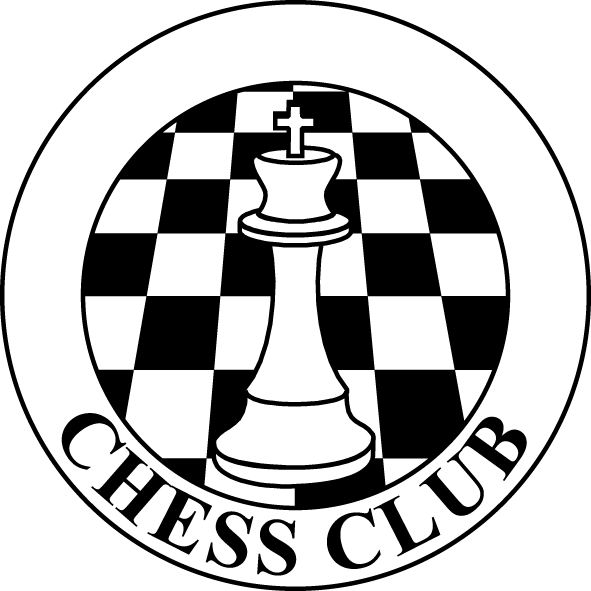 Chess Club will begin Friday, ______________2019 Session.New students (third year primary and above) are welcome!  Classmeets in the nap room (formerly Ms. Dagmar’s classroom).Child’s name:                    ________________________________________Parents’ name(s):            ________________________________________Phone #:                           ________________________________________Email:                               ________________________________________Class Dates:Please circle which group pertains to your child:Group I (mainly for beginners and younger students)3:15 to 4:00 PM each Friday$96 for 12 sessionsGroup II (more advanced students)4:00 to 5:00 PM each Friday$120 for 12 sessionsPayments should be included in this registrationChecks should be made out to Lee Miller**If you are unsure which group your child should be in, register for the same as last time and Mr. Miller can change placement if necessary.